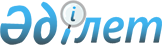 О передоставлении в 2015 году подъемного пособия и бюджетного кредита на приобретение или строительство жилья специалистам в области здравоохранения, образования, социального обеспечения, культуры, спорта и агропромышленного комплекса, прибывшим для работы и проживания в сельские населенные пункты Созакского района
					
			Утративший силу
			
			
		
					Решение Созакского районного маслихата Южно-Казахстанской области от 26 марта 2015 года № 255. Зарегистрировано Департаментом юстиции Южно-Казахстанской области 10 апреля 2015 года № 3119. Утратило силу в связи с истечением срока применения - (письмо Созакского районного маслихата Южно-Казахстанской области от 19 января 2016 года № 13)      Сноска. Утратило силу в связи с истечением срока применения - (письмо Созакского районного маслихата Южно-Казахстанской области от 19.01.2016 № 13).

      В соответствии с подпунктом 15) пункта 1 статьи 6 Закона Республики Казахстан от 23 января 2001 года «О местном государственном управлении и самоуправлении в Республике Казахстан», Постановлением Правительства Республики Казахстан от 18 февраля 2009 года «Об определении размеров предоставления мер социальной поддержки специалистам в области здравоохранения, образования, социального обеспечения, культуры, спорта и агропромышленного комплекса, прибывшим для работы и проживания в сельские населенные пункты», пунктом 4 Правил предоставления мер социальной поддержки специалистам в области здравоохранения, образования, социального обеспечения, культуры, спорта и агропромышленного комплекса, прибывшим для работы и проживания в сельские населенные пункты, утвержденных приказом Министра национальной экономики Республики Казахстан от 6 ноября 2014 года № 72, зарегистрированного в Реестре государственной регистрации нормативных правовых актов за № 9946, и заявлением акима района, Созакский районный маслихат РЕШИЛ:



      1. С учетом потребности в специалистах в области здравоохранения, образования, социального обеспечения, культуры, спорта и агропромышленного комплекса, прибывшим для работы и проживания в сельские населенные пункты Созакского района предоставить в 2015 году подъемное пособие и бюджетный кредит на приобретение или строительство жилья.



      2. Настоящее решение вводится в действие по истечении десяти календарьных дней после дня его первого официального опубликования.

      

      Председатель внеочередного

      XLI сессии районного маслихата             М. Сапаров

      

      Секретарь районного маслихата              М. Исаев
					© 2012. РГП на ПХВ «Институт законодательства и правовой информации Республики Казахстан» Министерства юстиции Республики Казахстан
				